Publicado en Barcelona el 07/07/2020 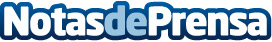 HLP Klearfold pone a disposición de empresas e instituciones pantallas de protección facialLa compañía ha suministrado ya más de 45 millones de unidades por todo el mundo y tiene una capacidad de producción diaria de hasta 1 millón de unidadesDatos de contacto:HLP KlearfoldCarrer de Balmes, 315, 08006,  Barcelona, España34 931 644 962Nota de prensa publicada en: https://www.notasdeprensa.es/hlp-klearfold-pone-a-disposicion-de-empresas-e Categorias: Internacional Sociedad Cataluña Logística Solidaridad y cooperación Recursos humanos http://www.notasdeprensa.es